Отчёт о мероприятиях, проведённых за период 17.04 – 21.04.2017г. в рамках федерального партийного проекта «Городская среда» Зиминским городским муниципальным образованием.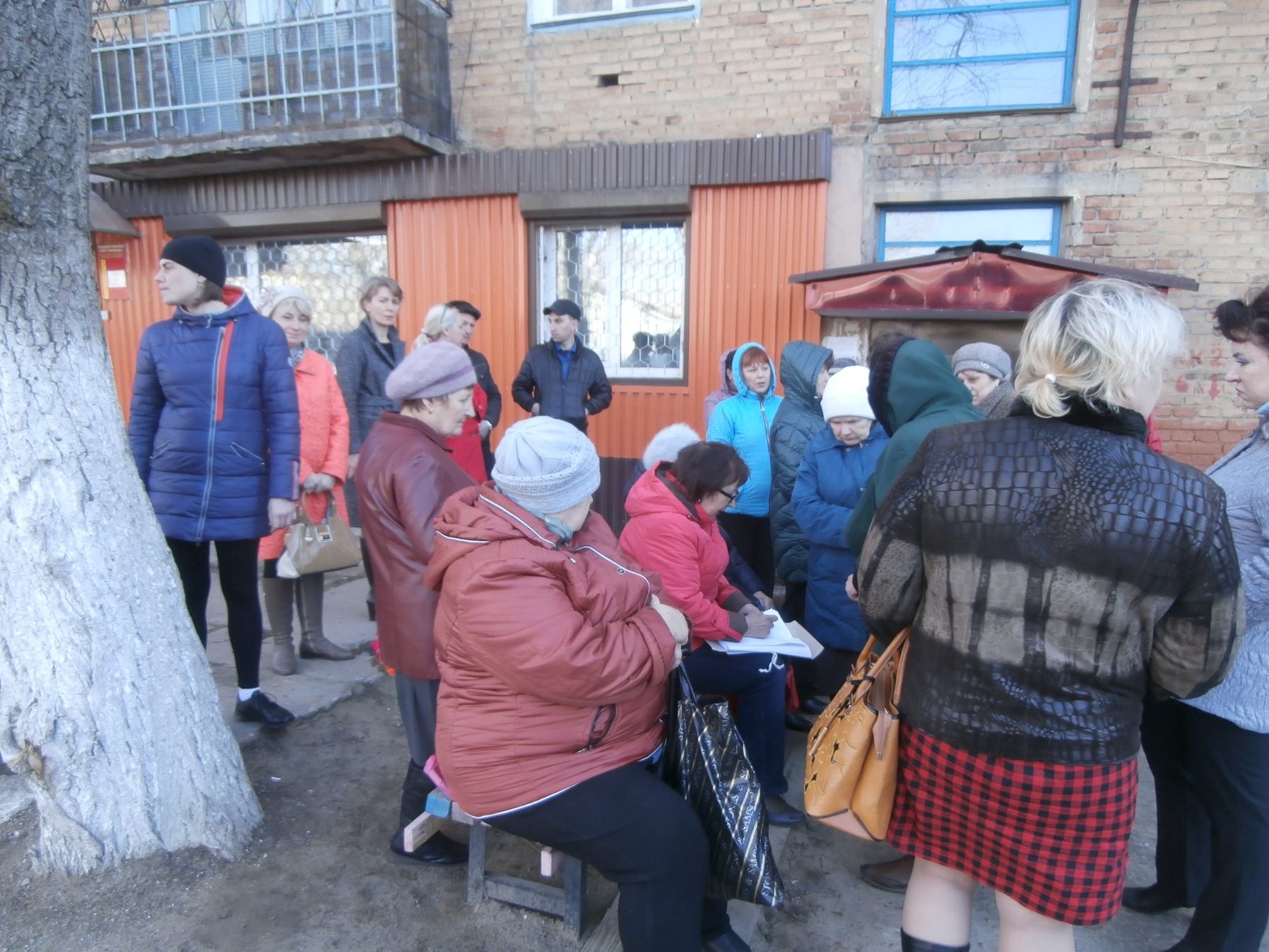 Рисунок 9.04.201719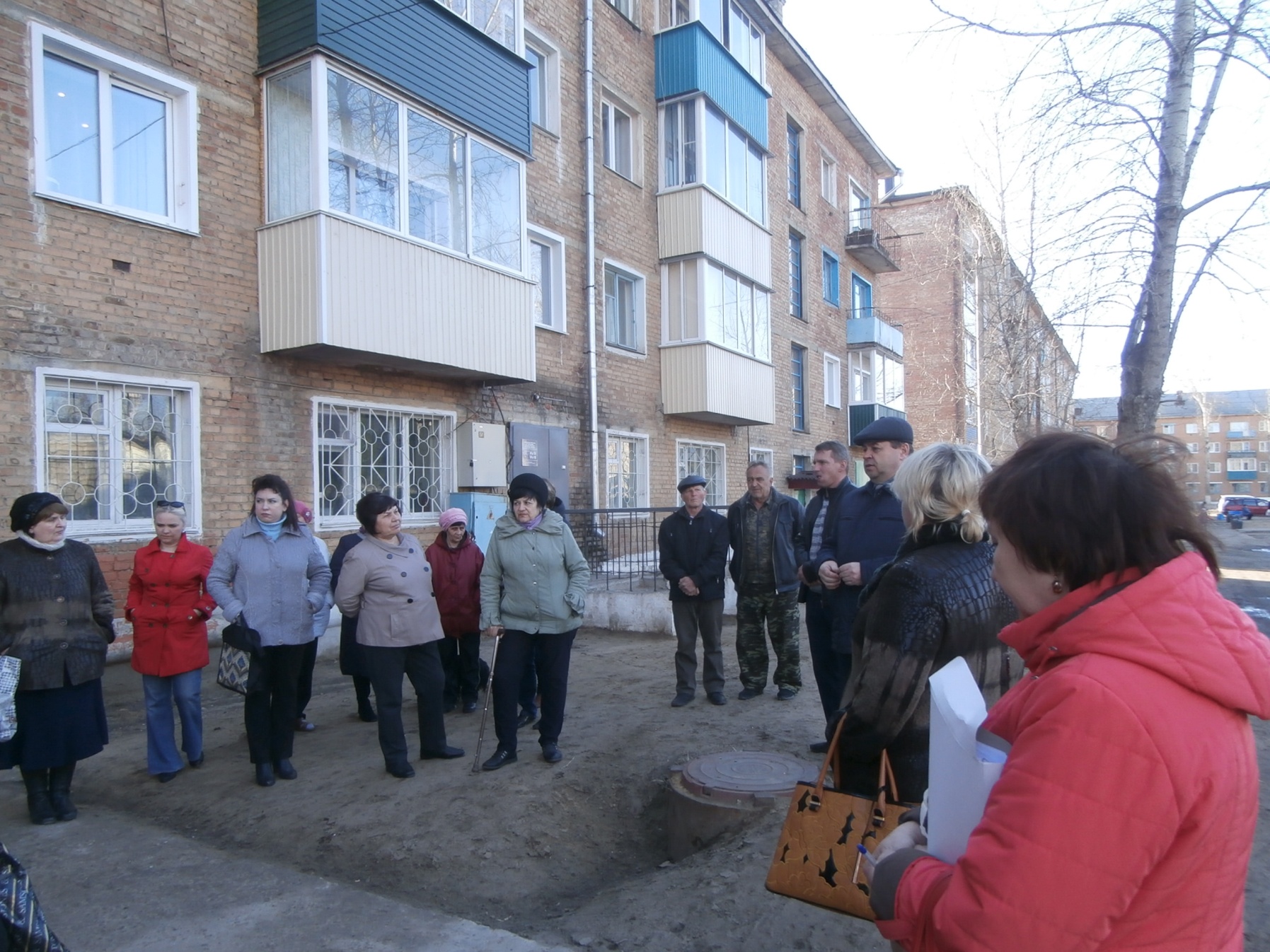 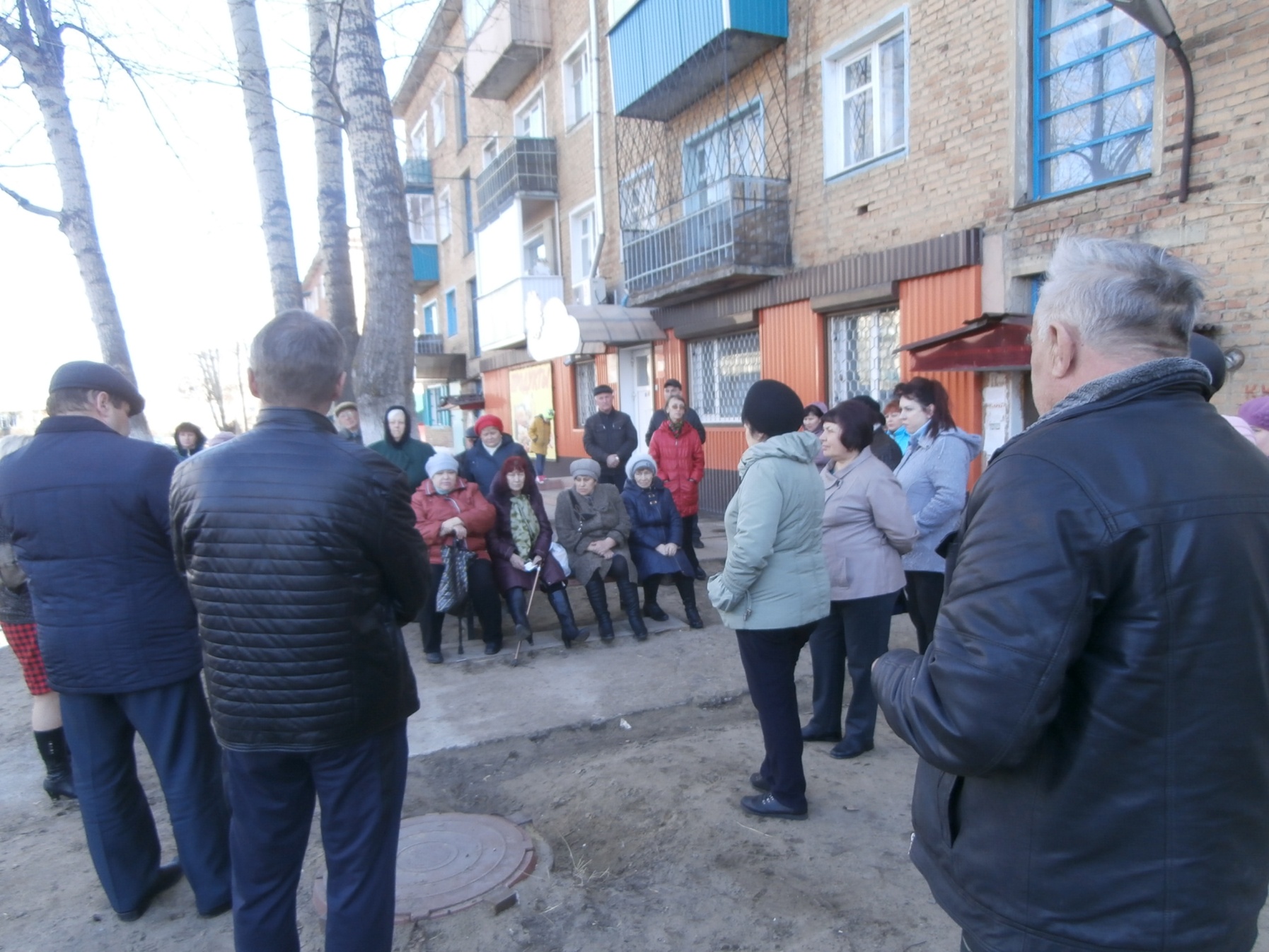 Рисунок  19.04.2017Рисунок 19.04.2017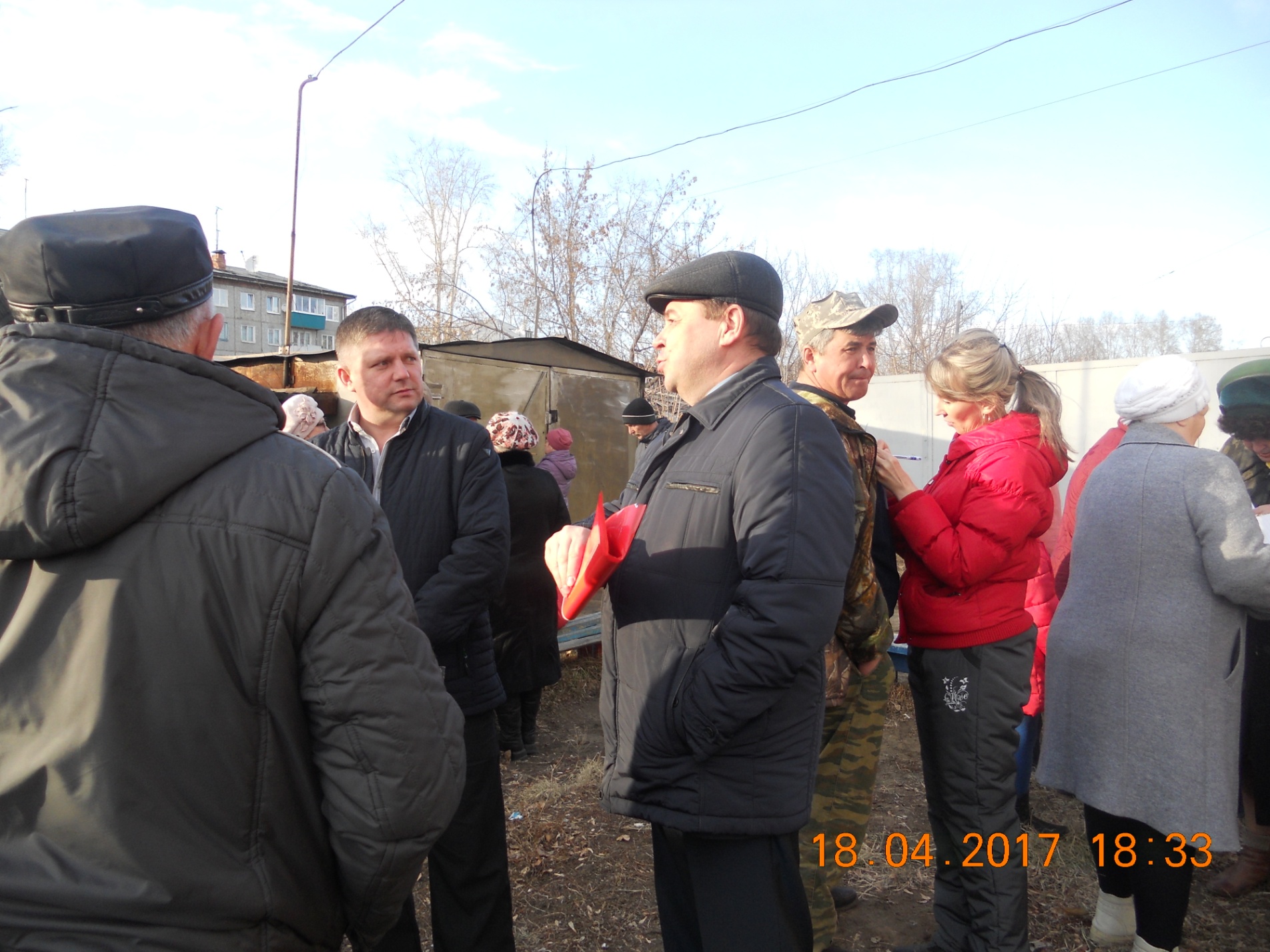 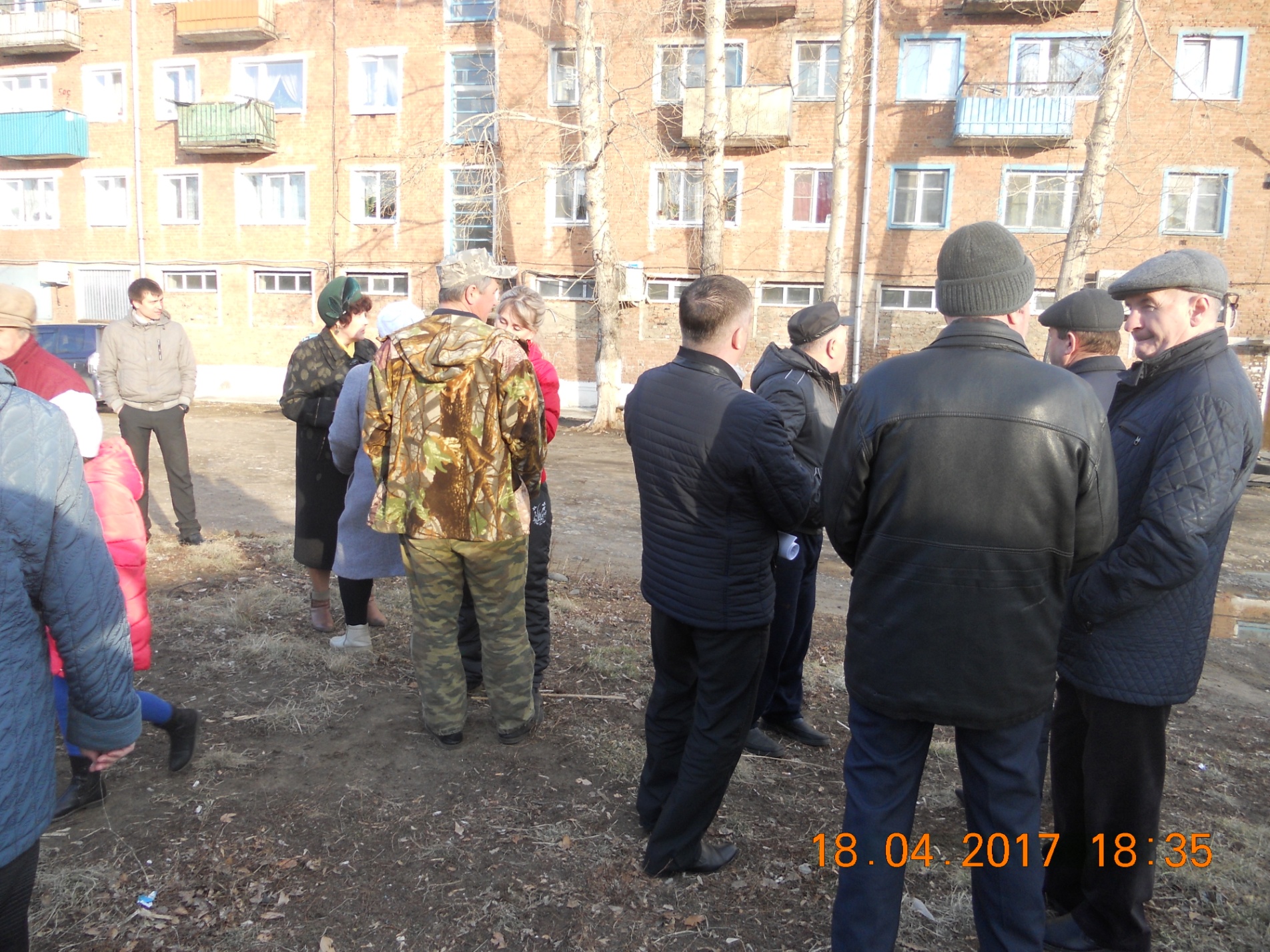 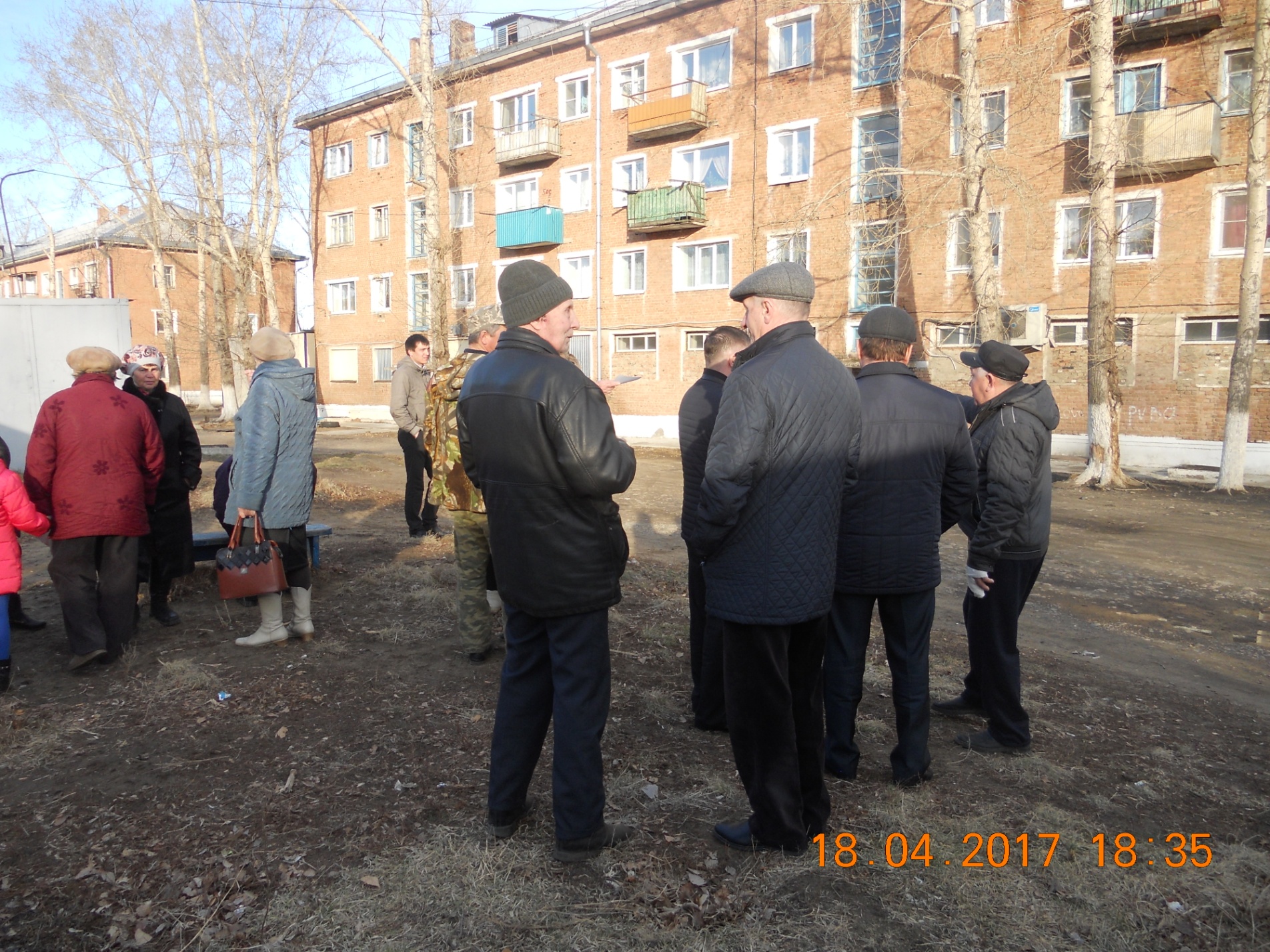 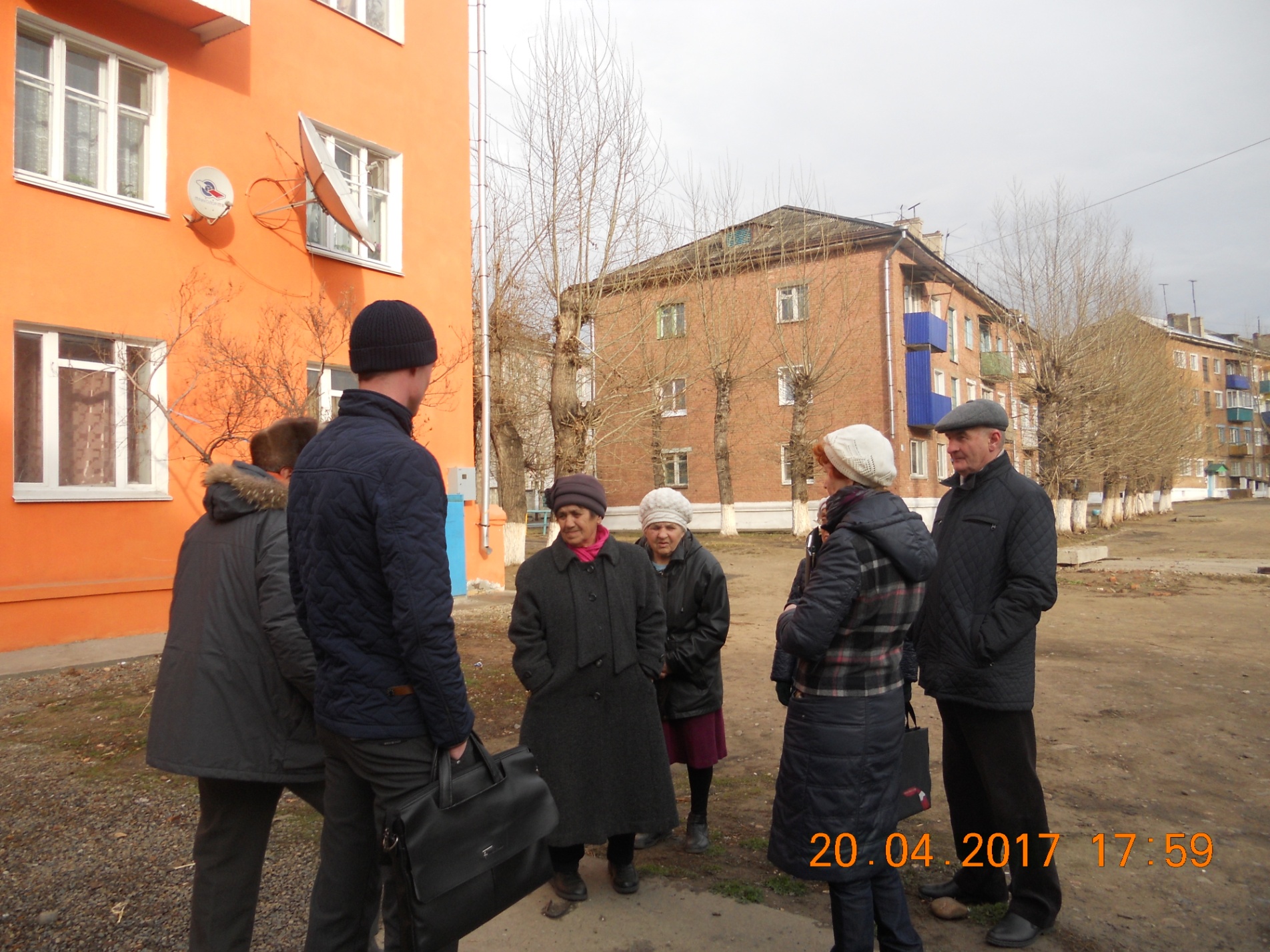 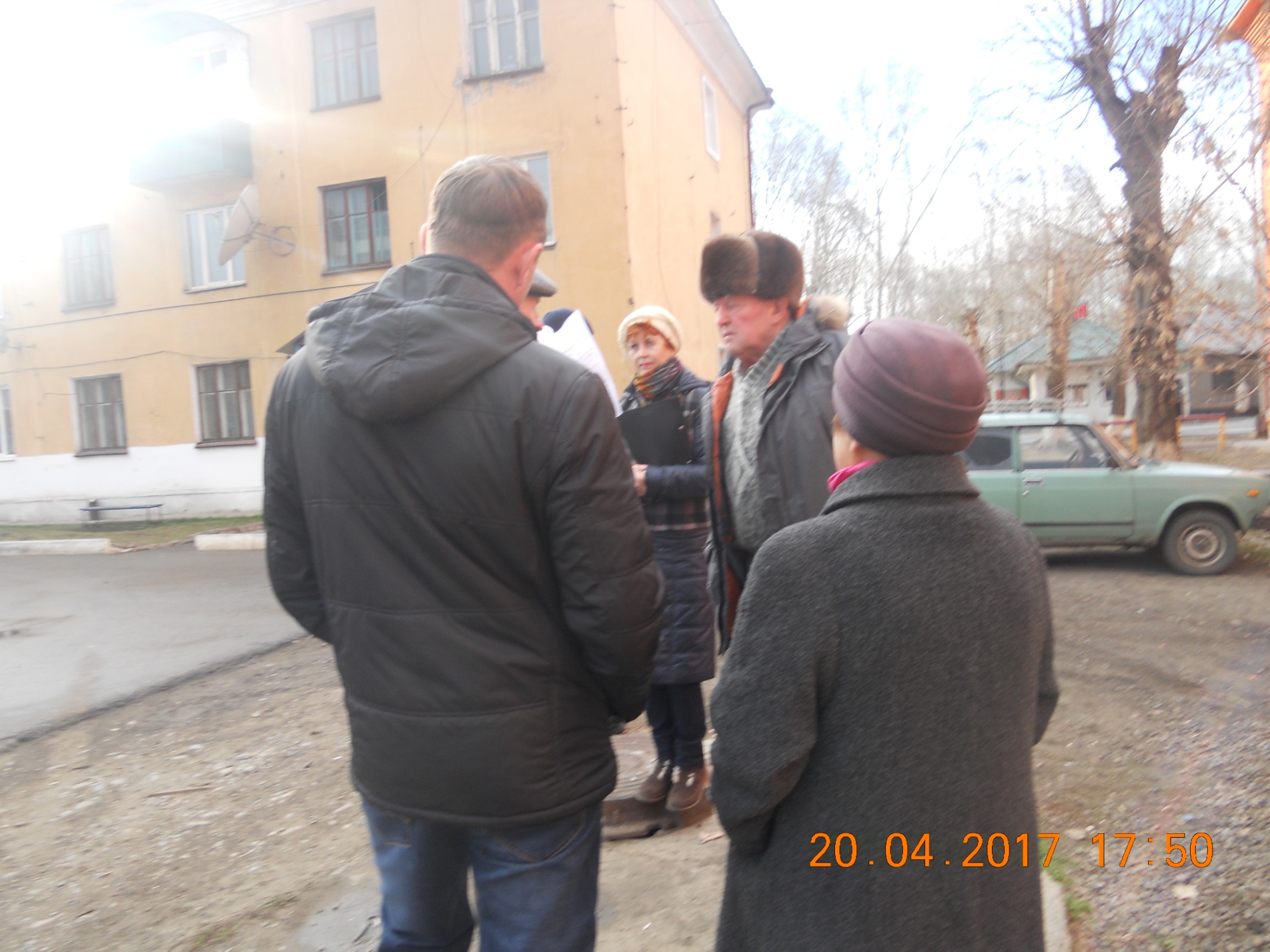 №Дата прове-денияНазвание мероприятияМесто проведения (название объекта, адрес)Описание мероприятияУчастие партийных спикеров (ФИО, должность)Количест-во участни-ковФотогра-фия с мероприя-тия (прикреп-  ляется приложе-нием)Ссылки на новости, записи в соцсетях по итогам мероприятияПротокол (решение, резолюция)118.04.17Внеочередное общее собрание собственников помещений в многоквартирном домег. Зима, ул. Московский Тракт, 35Повестка дня о принятии решения о включении дворовой территории в муниципальную программу «Формирование современной городской среды на территории Зиминского городского муниципального образования» на 2017 год.Руководитель исполни-тельного комитета Зиминского   Местного отделения ВПП «Единая Россия» Ленская Зинаида Юрьевна    11Фототаб-лица проведе-ния собрания прилагаетсяРазмещение на официальном сайте администра-ции Зиминского городского муниципаль-ного образования  в информационно-телекоммуникационной сети «Интернет».Принято решение подать предложение о включении дворовой территории в муниципальную программу «Формирование современной городской среды на территории Зиминского городского муниципального образования» на 2017 год218.04.17Внеочередное общее собрание собственников помещений в многоквартирном домег. Зима, ул. Московский Тракт, 37Повестка дня о принятии решения о включении дворовой территории в муниципальную программу «Формирование современной городской среды на территории Зиминского городского муниципального образования» на 2017 год.Руководитель исполни-тельного комитета Зиминского   Местного отделения ВПП «Единая Россия» Ленская Зинаида Юрьевна    9Фототаб-лица проведе-ния собрания прилагаетсяРазмещение на официальном сайте администрации Зиминско-го городского муниципаль-ного образования  в информационно-телекоммуникационной сети «Интернет».Принято решение подать предложение о включении дворовой территории в муниципальную программу «Формирование современной городской среды на территории Зиминского городского муниципального образования» на 2017 год318.04.17Внеочередное общее собрание собственников помещений в многоквартирном домег. Зима, ул. Московский Тракт, 39Повестка дня о принятии решения о включении дворовой территории в муниципальную программу «Формирование современной городской среды на территории Зиминского городского муниципального образования» на 2017 год.Руководитель исполни-тельного комитета Зиминского   Местного отделения ВПП «Единая Россия» Ленская Зинаида Юрьевна    12Фототаб-лица проведе-ния собрания прилагаетсяРазмещение на официальном сайте администрации Зиминского городского муниципаль-ного образования  в информацион-но-телекоммуникационной сети «Интернет».Принято решение подать предложение о включении дворовой территории в муниципальную программу «Формирование современной городской среды на территории Зиминского городского муниципального образования» на 2017 год419.04.17Внеочередное общее собрание собственников помещений в многоквартирном домег. Зима, ул. Новокшоно-ва,  2Повестка дня о принятии решения о включении дворовой территории в муниципальную программу «Формирование современной городской среды на территории Зиминского городского муниципального образования» на 2017 год.Руководитель исполни-тельного комитета Зиминского   Местного отделения ВПП «Единая Россия» Ленская Зинаида Юрьевна    12Фототаб-лица проведе-ния собрания прилагаетсяРазмещение на официальном сайте администра-ции Зиминского городского муниципаль-ного образования  в информацион-но-телекоммуникационной сети «Интернет».Принято решение подать предложение о включении дворовой территории в муниципальную программу «Формирование современной городской среды на территории Зиминского городского муниципального образования» на 2017 год519.04.17Внеочередное общее собрание собственников помещений в многоквартирном домег. Зима, ул. Новокшоно-ва,  4Повестка дня о принятии решения о включении дворовой территории в муниципальную программу «Формирование современной городской среды на территории Зиминского городского муниципального образования» на 2017 год.Руководитель исполни-тельного комитета Зиминского   Местного отделения ВПП «Единая Россия» Ленская Зинаида Юрьевна    14Фототаб-лица проведе-ния собрания прилагаетсяРазмещение на официальном сайте администра-ции Зиминского городского муниципаль-ного образования  в информацион-но-телекоммуникационной сети «Интернет».Принято решение подать предложение о включении дворовой территории в муниципальную программу «Формирование современной городской среды на территории Зиминского городского муниципального образования» на 2017 год619.04.17Внеочередное общее собрание собственников помещений в многоквартирном домег. Зима, ул. Новокшоно-ва,  6Повестка дня о принятии решения о включении дворовой территории в муниципальную программу «Формирование современной городской среды на территории Зиминского городского муниципального образования» на 2017 год.Руководитель исполни-тельного комитета Зиминского   Местного отделения ВПП «Единая Россия» Ленская Зинаида Юрьевна    12Фототаб-лица проведе-ния собрания прилагаетсяРазмещение на официальном сайте администра-ции Зиминского городского муниципаль-ного образования  в информацион-но-телекоммуникационной сети «Интернет».Принято решение подать предложение о включении дворовой территории в муниципальную программу «Формирование современной городской среды на территории Зиминского городского муниципального образования» на 2017 год720.04.17Внеочередное общее собрание собственников помещений в многоквартирном домег. Зима, ул. Куйбышева, 85Повестка дня о принятии решения о включении дворовой территории в муниципальную программу «Формирование современной городской среды на территории Зиминского городского муниципального образования» на 2017 год.Руководитель исполни-тельного комитета Зиминского   Местного отделения ВПП «Единая Россия» Ленская Зинаида Юрьевна   5Фототаб-лица проведе-ния собрания прилагаетсяРазмещение на официальном сайте администрации Зиминского городского муниципаль-ного образования  в информационно-телекоммуникационной сети «Интернет».Принято решение подать предложение о включении дворовой территории в муниципальную программу «Формирование современной городской среды на территории Зиминского городского муниципального образования» на 2017 год820.04.17Внеочередное общее собрание собственников помещений в многоквартирном домег. Зима, ул. Куйбышева, 87Повестка дня о принятии решения о включении дворовой территории в муниципальную программу «Формирование современной городской среды на территории Зиминского городского муниципального образования» на 2017 год.Руководитель исполни-тельного комитета Зиминского   Местного отделения ВПП «Единая Россия» Ленская Зинаида Юрьевна    6Фототаб-лица проведе-ния собрания прилагаетсяРазмещение на официальном сайте администрации Зиминского городского муниципаль-ного образования  в информацион-но-телекоммуникационной сети «Интернет».Принято решение подать предложение о включении дворовой территории в муниципальную программу «Формирование современной городской среды на территории Зиминского городского муниципального образования» на 2017 год